Q1.  Donnez la classe et le masque de sous réseau par défaut des adresses suivantes :Q2. Pour chaque adresse, entourez la partie demandée (on utilise le masque par défaut de la classe) :Q3. Donnez pour chaque adresse son type (public ou privé) et si elle peut être utilisée pour adresser une machine :Q4. Compléter le tableau suivant :Q5. Identifier quelles adresses IP ne peuvent être affectées à une machine, et expliquer pourquoi après avoir précisé la classe d’adressage.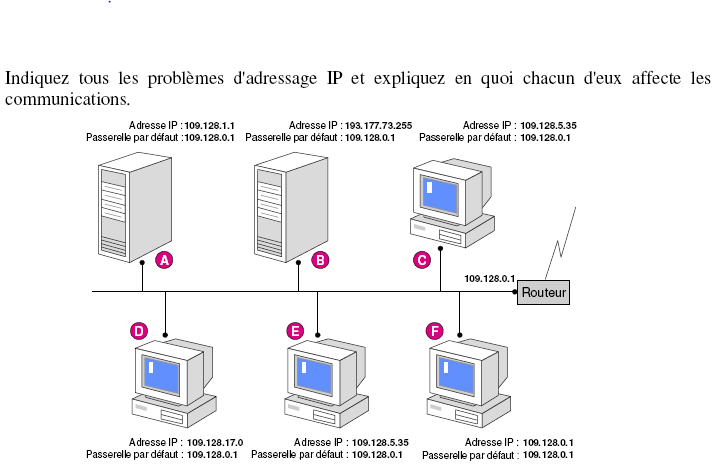 Nom Prénom :Classe :Adresse IPClasseMasque de sous-réseau par défaut118.89.67.234A255.0.0.0199.254.250.223C255.255.255.0223.25.191.75C255.255.255.010.20.30.40A255.0.0.0191.250.254.39B255.255.0.0192.1.57.83C255.255.255.0172.11.1.1B255.255.0.0128.192.224.1B255.255.0.0Partie réseau : 1    .    102    .    45    .    177Partie hôte : 196    .    22    .    177    .    13Partie réseau : 133    .    156    .    55    .    102Partie hôte 221    .    252    .    77    .    10Partie réseau : 123    .    12    .    45    .    77Partie hôte : 126    .    252    .    77    .    103Partie hôte : 171    .    242    .    177    .    109Partie réseau : 192    .    168    .    17    .    109Adresse IPPublicPrivépeut être utilisée pour adresser une machine123.123.123.123XX199.23.107.0X(non : @ réseau)10.47.109.27XX99.0.0.12XX192.168.15.132XX12.255.255.255X(non : @ diffusion)127.0.0.1X(non : @ locale)172.27.31.9XXClassePlage décimale du premier octetBits de valeur supérieure du premier octetAdresse réseau et hôte(R=réseau, H=hôte)Masque de sous- réseau par défautNombre de réseauxpossiblesHôtes par réseau(adresses utilisables)A0 – 127 0R.H.H.H255.0.0.012816 777 214(224 – 2)B128 - 19110R.R.H.H255.255.0.0214 = 1638465 534(216 – 2)C192 – 223110R.R.R.H255.255.255.0221 = 2097152254(28 – 2)D224 – 2391110Réservée pour la diffusion multicastRéservée pour la diffusion multicastRéservée pour la diffusion multicastRéservée pour la diffusion multicastE240 – 25511110Expérimentale, utilisée pour la rechercheExpérimentale, utilisée pour la rechercheExpérimentale, utilisée pour la rechercheExpérimentale, utilisée pour la rechercheAdresse IPNe peuvent pas êtreaffectées à une machinePourquoi ?131.107.256.80222.222.255.255XClasse C. Dernière adresse du réseau 222.222.255.00.127.4.100XClasse A. Appartient au réseau interdit 0.0.0.0 193.7.2.0XClasse C. Adresse de réseau198.121.254.255XClasse C. Dernière adresse du réseau 198.121.254.0